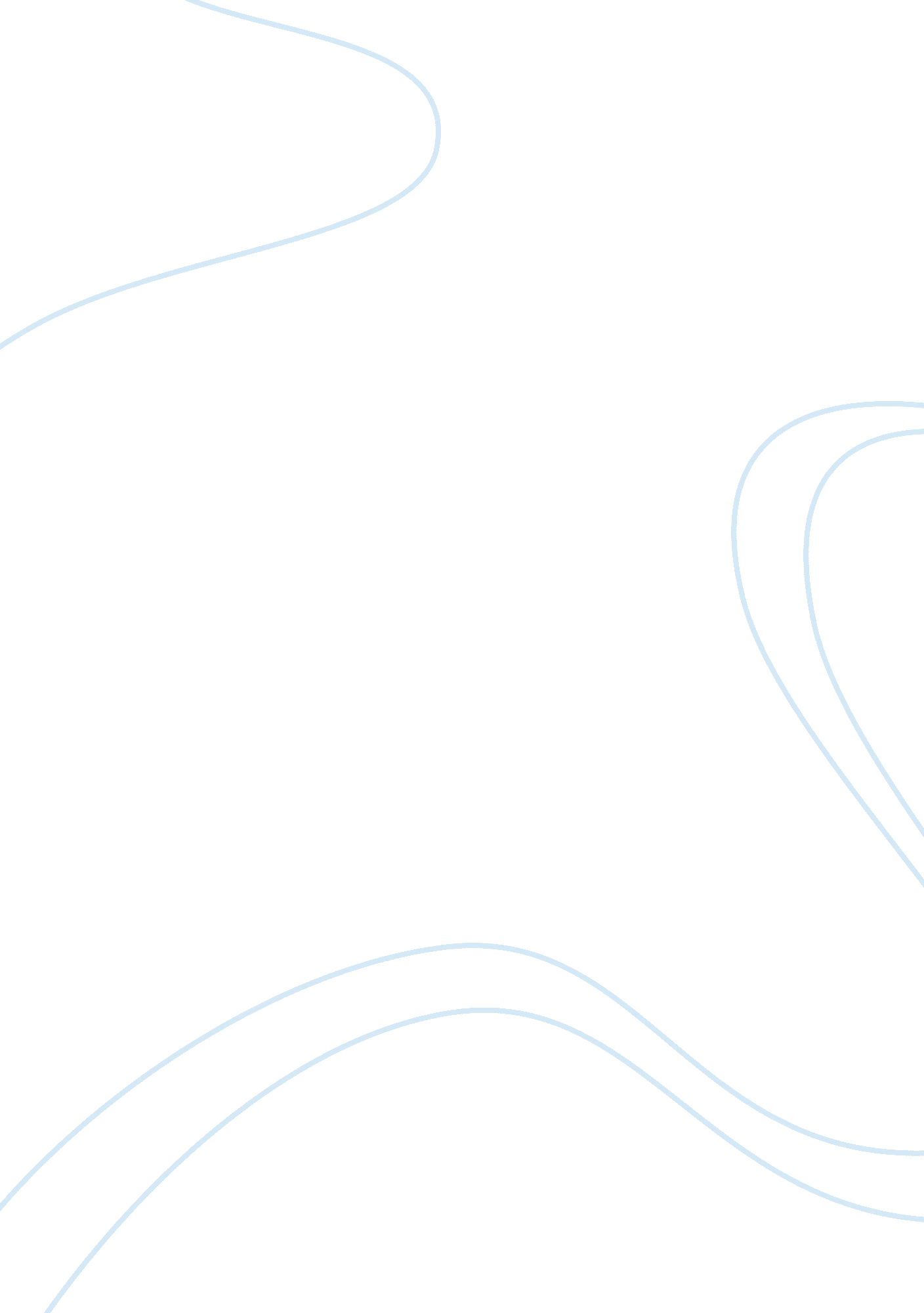 Prostitution vocal, and that results in anBusiness, Career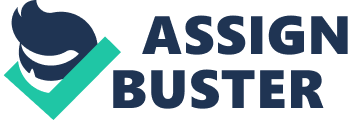 ProstitutionJaspreet. MMr. Adlam6Pages Jaspreet. MProstitution Everysituation exposes itself at some point, regardless of how flawlessthe surface value may appear. There is no reason as to why somebodyhas to position themselves in a place where they feel restricted toutilize what is their own, including their own physical figure totheir very potential. Prostitution is something that has providedindividuals with something required to sustain one’s own in today’ssociety, and something that has become only more vital along withtime; money and the liberty it includes. The containment of a legalprostitution element in society would result in a consideration forthe sex workers own body and choices, a more logical reason todecrease the possibility of sexual assault, and cause a growth inbenefits for governments who permit. Allpeople have the liberty of mind when it comes to the consensualchoices they want to make regarding their bodies, and banningprostitution is subliminally prohibiting that. A body is apossession, of course tangible, yet people fail to realize the pointof what a body means to one, especially those who do not perceivethemselves on the outside the way sex workers do. There should be anability to be allowed to do what one pleases with his/her body, aslong as it is consensual in the long run. This element, for somereason is a non-factor when it comes to sex workers. If one wouldlike to choose to make profit off of their physical stature, then oneshould proceed. With these scenarios, it is hard to gain a clearview, unless the one within the situation is the most vocal, and thatresults in an issue for all involved, such as Bedford v. Canada. The situation was three sexworkers by the names of Valerie Scott, Amy Lebovitch, and TerriJean Bedford went to court to change the sex worker laws in Canada, as they viewed them as unconstitutional, and even after the casethere were a ton of disagreements and disgust in the final result forthe people who have not had to see the situations from both sides ofthe floor. . The laws that changed were on December 20th, 2013 and it was taking out the prohibition of brothels, streetsoliciting, and avail. According to the Canadian Charter of Rights, under Mobility Rights, all people have the right to seek work, andeven more areas within the country that have employment under thenational benchmark, will be prioritized with every possible extraoccupation given. This does not mean that all people have to resortto this, as with the freedom of having the ability to resort to anyemployment that is not prohibited, it is allowed. Thecurrent status legally for Prostitution in Canada makes it illegal tobuy services sexually. In June of 2014, bill C-36 was created, focusing on exploited people in the communities, and was passed inNovember 2014. The bill also makes it illegal to get a profit fromrecruiting people into prostitution. This puts onesection of why prostitution should be legalized into perspective, because of the fact that it is not fair to place a dilemma for sexworkers like this. Thesafety is a priority for all people in every nation. It is, for somereason, an unspoken priority and humane deal which always seems to beconveniently removed when aspired. With prostitution being a sourceof main income for many people out in the world, the lack of safetyis the main reason as to why sex workers lack the job safety that istaken as a parody in many other fields of intrigue. To begin, legalization of purchasing prostitution will result in less sexualincidents targeted toward sex workers on a daily magnitude. To put inperspective, in New york, Rhode Island, a section in the law thatimplicated being a prostitute as a crime was eliminated, and thatresulted in the solid decrease of sexual crimes by 31%. Theexperiment spanned around 29 years from 1980-2009, which means thatthe percentage in decrease was on average a percent decrease everyyear. When there is a decrease of that significance, with the law putback in place, it is inevitable that the percentage will remainaround that caliber for the foreseeable future. It is a perfect mixof quantity and quality. On top of that there will be a lack of” pimps,” people who recruit prostitutes, who resort to common abuseon every level to achieve their money, and with the legalization ofsex work, that will result in a decrease of people who resort toviolent and unprofessional antics to bring people in a already taboocareer. There will also be a bigger deal that people aspiring toengage in intimate sex with someone will have the ability to choosetheir preferred women, as opposed to going in a hard pattern oflooking at any prostitute in the street and taking advantage. Thesemutual situations result in the security of all sex workers alongwith the ability to make a legal living off of it, along with thelack of dangerous repercussions that comes with being an illegalprostitute, which is usually caused by people looking for sex andtheir ” pimps.” There is no reason to not put safety andsatisfaction together. Themain factor that does not relate to the satisfaction of thegovernment, which is perceived as a one street powerhouse to all, isall about the money factor with the legalization of sex work. Inreference, Nevada, a place which legalizes sex work, some workersearn up to about $3000 a week, and some earning more as well. Potentially, the legalization of prostitution occuring will end upbeing a lot of tax revenue for the government looking at the money, some sex workers can earn. Governments all over can charge a yearlyfee to the license provided for sex workers, shop owners, and clientsas well to bring in more money for the personal benefit. The biggestpart for all this is that their is a huge possibility for foreignrevenue coming in for the countries or states who legalize this fieldof work. Everybody would have the comfort level to proceed with sexservice on the receiving part, and alot of tourists will takeadvantage of that as well, especially if there is a specific event inthat town or state, even more than usual, when it is proceeded withillegally regardless. There is a clear benefit, also with the factthat there is no difference in the inevitable bad problems, it is noreason why this is hard to regulate. With the benefits of thegovernment outweighing all the negative sections in play as well, itis tough to see why intimacy cannot be legal while bringing inrevenue as well. Thecontainment of a legal prostitution element in society would resultin a consideration for the sex workers own body and choices, a morelogical reason to decrease the possibility of sexual assault, andcause a growth in benefits for governments who permit. Theseevidently beneficial outlines that outweigh all the negativeoccurrences related to prostitution that will occur regardless, allspeak to the fact that prostitution is something that would be bestif it were legalized. There is a reason as to why people resort tothe world of sex for profit, and legalizing something rational andnormal is only going to do nothing but good for everybody involved, as something is never shown completely at all. WorksCitation PageAnderson, Dave. “ Top 10 Reasons Why Prostitution Should Be Legalized.” Top 10 Lists | ListLand. com. August 14, 2015. Accessed December 22, 2017. https://www. listland. com/top-10-reasons-prostitution-legalized/.” CanadianCharter of Rights and Freedoms.” Wikipedia. December 18, 2017. Accessed December 22, 2017. https://en. wikipedia. org/wiki/Canadian_Charter_of_Rights_and_Freedoms. Branch, Legislative Services. “ Consolidated federal laws of canada, Access to Information Act. ” Legislative Services Branch. December 19, 2017. Accessed December 22, 2017. http://laws-lois. justice. gc. ca/eng/Const/page-15. html.” LegalProstitution – ProCon. org. ” Should prostitution be legal? Accessed December 22, 2017. https://prostitution. procon. org/view. answers. php? questionID= 001315. Shaver, Frances M. “ Prostitution.” The Canadian Encyclopedia. Accessed December 22, 2017. http://www. thecanadianencyclopedia. ca/en/article/prostitution/. “ Prostitutionin Canada.” Wikipedia. December 10, 2017. Accessed December 22, 2017. https://en. wikipedia. org/wiki/Prostitution_in_Canada.” Prostitution: Should it be legal? Yes. ” The Globe and Mail. November 24, 2017. Accessed December 22, 2017. https://www. theglobeandmail. com/opinion/editorials/prostitution-should-it-be-legal-yes/article17173130/. 